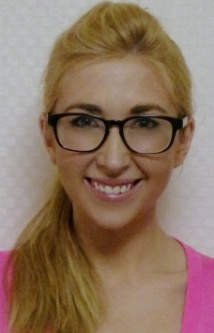 Professional Summary and Core QualificationsCommunication Studies graduate with a strong background in academic leadership, intercultural communication, and adolescent growth and development. International ExperienceProfessional work experience abroad in Europe, Asia and the Middle East. Residency experience abroad in Beirut, Lebanon, Seoul, South Korea, and Ulsan, South Korea.Strong CommunicatorTESOL TrainingAdvanced training and education in a variety of communication fields, including teaching/tutoring at Pre-K, Elementary and University levels, marketing, debate, and public speaking. Extensive background in international customer service.Relevant ExperienceUnited Airlines Flight Attendant  - 2007-2009                                                            	                       Washington, DC, United States International and domestic qualified. Trained in advanced global customer service. Provided for the safety and comfort of passengers, within the limits of sound operational procedures. Awarded Top Flight Attendant, July 2007. Recipient of 12 Orchid Awards for outstanding customer service and crew performance. Personal Nanny - 2004-2006						            		 Seattle, Washington, United StatesPersonal Nanny for a family in Seattle, WA. Primary responsibilities included assistance with homework, engagement in fun and productive activities, transportation for school and sport activities, meal prep, and overall safety and supervision.Pre-School Assistant Student Teacher - 2003			       	                              Bellevue, Washington, United StatesSenior Seminar: Advanced Childcare and Family Development course, performed under the oversight of a head instructor. Primary responsibilities included developing and implementing course plans and educational activities, customized attention for struggling students, parent updates through student evaluations and open-class sessions, and overall safety and supervision. Focused on creating a fun, yet productive classroom environment.EducationColorado State University; 								         Fort Collins, CO, United States		Bachelor of Arts -  Communication Studies; History Minor        Magna Cum Laude; 3.9 GPA - Top 3% of class 	Specialized Coursework: International Studies, Intercultural Communication, Public Debate, Public Speaking, Human Growth and Development, Conflict Management, Professional and Technical CommunicationHonors and Awards:Dean's List, 2012-2013President/Head Tutor of Lambda Pi Eta Honor Society, 2013Student Associate, Center for Public Deliberation, 2013Departmental Student Representative for the College Learning Assessment Exam, 2013Keynote Speaker for Capstone Senior Seminar Graduation Event- Closing Address, 2013References:Dr. Scott Diffrient; Media Studies Professor, Colorado State University:  970-491-6858Dr. Tom Dunn; Rhetoric and Communications Professor, Colorado State University: 970-491-6858Tom Janes / Margie Saavedra; ESL Teachers/Personal References: 010-7265-0326To Whom It May Concern,  As a couple seeking long-term positions as teachers within South Korea, we are writing to submit our credentials in hopes of being considered for employment. We are currently located within Seoul, and both have experience in teaching and working with children. As you will see below, we are able to fulfill positions as a couple, or under individual contracts with separate starting dates at the same institution.  It is our hope that you will find our qualifications as sufficient for meeting your needs.Academic Background: We are both Communication Studies majors of Colorado State University, graduating in the top of our respective classes from one of the top Communication programs in the country. Our studies focused on verbal and written communication, with extensive coursework in public speaking, debate, rhetoric, and interpersonal communication. We both were selected for several competitive programs and awards, and during her senior year, Hillary was President and Head Tutor for the department's honor society, Lambda Pi Eta.Professional Background: Our professional experiences encompass both international experience and teaching experience. Adam is now in the process of completing his second teaching contract within Korea. He is TESOL-certified and can provide excellent references. Hillary has experience in Childhood Growth and Development through her academic studies and through experience as a personal nanny for children ages 3-12. She is currently studying for her TESOL exam, and expects to be certified prior to starting a contract. Hillary is also a former International Flight Attendant for United Airlines, and has lived abroad in Asia and the Middle East, and is therefore very comfortable maintaining a friendly and professional attitude in a variety of global environments.Although we would ideally seek a couples contract, we are in the unique position that allows us to pursue individual contracts until a couples position could be obtained within the same school. Adam's current contract will be fulfilled on October 2, 2013. Hillary has all necessary paperwork on-hand, with a background check valid through November 2013, and would be able to complete a visa run upon receiving an official offer. We are able to provide new background checks valid until April 2014, if necessary. We are fully dedicated to establishing roots within Korea and anticipate staying several years, ideally with the same educational institute where we can build strong ties with co-workers and students alike. We are an enthusiastic couple; hardworking, fun, and committed to achieving our goals while sharing our passions.  We would be delighted to be considered for any open position you may have. Please feel free to contact us with any questions, to seek further information, or to schedule an interview.Best Regards,Hillary Hawkins and Adam McAlister  Hillary Hawkins   •  Seoul, South Korea• Date of Birth: 06/14/1985